Issued by:  Liz KelsoTown Clerk19.4.2021Members of the public are welcome to attend Committee meetings of Kington Town Council and may, at the discretion of the Chairman, speak on some agenda items.  For more information on this meeting or procedures for speaking at meetings, please contact the Clerk at the address above.To join the Zoom meeting:Topic: Kington Town Council Services CommitteeTime: Apr 26, 2021 07:00 PM LondonJoin Zoom Meetinghttps://us02web.zoom.us/j/83317785612?pwd=T2tKWnhKdFpYVmxUZC91MUFZYmZzdz09Meeting ID: 833 1778 5612Passcode: 943922One tap mobile+442034815240,,83317785612#,,,,*943922# United Kingdom+442039017895,,83317785612#,,,,*943922# United KingdomDial by your location        +44 203 481 5240 United Kingdom        +44 203 901 7895 United Kingdom        +44 208 080 6591 United Kingdom        +44 208 080 6592 United Kingdom        +44 330 088 5830 United Kingdom        +44 131 460 1196 United Kingdom        +44 203 481 5237 United KingdomMeeting ID: 833 1778 5612Passcode: 943922Find your local number: https://us02web.zoom.us/u/kd5NvEiM6D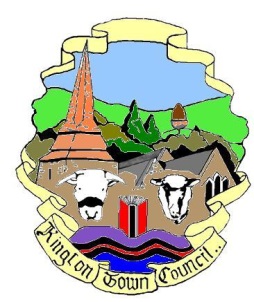 Kington Town CouncilIn accordance with The Local Authorities (Coronavirus) (Flexibility of Local Authority Meetings) (England) Regulations 2020 Members of the Services Committee of Kington Town Councilyou are hereby summoned to attend a remote meeting ofThe Services CommitteeOn Monday 26th April 2021 at 7.00 pm athttps://us02web.zoom.us/j/83317785612?pwd=T2tKWnhKdFpYVmxUZC91MUFZYmZzdz09Meeting ID: 833 1778 5612Passcode: 943922for the purpose of transacting the following business.The Services CommitteeOn Monday 26th April 2021 at 7.00 pm athttps://us02web.zoom.us/j/83317785612?pwd=T2tKWnhKdFpYVmxUZC91MUFZYmZzdz09Meeting ID: 833 1778 5612Passcode: 943922for the purpose of transacting the following business.The Services CommitteeOn Monday 26th April 2021 at 7.00 pm athttps://us02web.zoom.us/j/83317785612?pwd=T2tKWnhKdFpYVmxUZC91MUFZYmZzdz09Meeting ID: 833 1778 5612Passcode: 943922for the purpose of transacting the following business.Committee Members:Mayor R. Widdowson, Deputy Mayor E. Banks, Deputy Mayor M. Fitton, Cllrs. T. Bounds, J. Dennis. J. Gardner,  F. Hawkins & D. Redmayne AgendaTo note apologies for absence, declarations of interest and requests for dispensationTo confirm the Minutes of the meeting held on 15th February 2021Bus service provision in KingtonTo discuss the following standing items:Buildings currently occupied by the Town Council and such other buildings that can be determined as Community AssetsProvision of public conveniencesProvision for young peopleTourism and Tourist Information CentreArts, culture and museum provisionSocial care, support services and information and advice provisionHealth provision and careThe Leisure CentreLHS FoundationEducational provisionMarketsDate of next meeting and items for the next agenda